Understanding DET’s Values CORPORATE GUIDE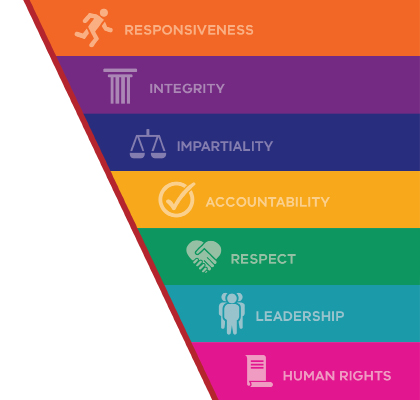 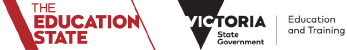 ContentsOUR VALUES - A MESSAGE FROM THE SECRETARY	3THE PURPOSE OF THIS GUIDE	4DET’S VALUES AND THE CODE OF CONDUCT	5DO THE CODE AND VALUES APPLY TO ME?	6Responsiveness	8Integrity	9IMPARTIALITY	10aCCOUNTABILITY	11RESPECT	12LEADERSHIP	13HUMAN RIGHTS	14What have I learnt?	15Resources	16OUR VALUES - A MESSAGE FROM THE SECRETARY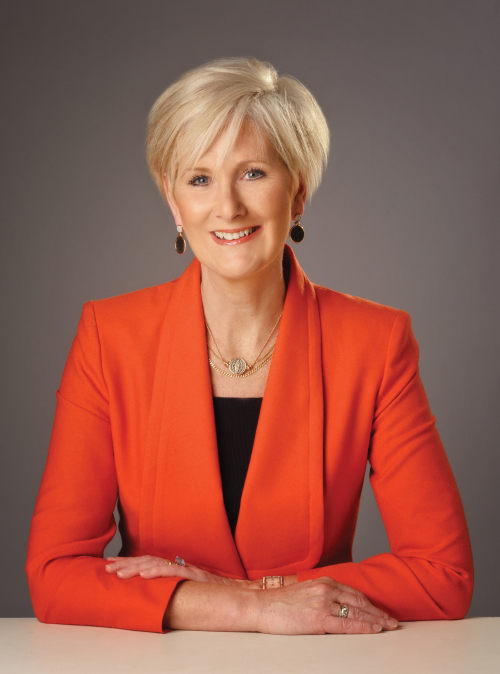 Few jobs are more important than those in public education, early childhood development and training.  Your work provides Victorians with the foundations for a bright future, and in turn shapes the collective prosperity and potential of our state. I thank you for your commitment and contributions to this important task.   The community values and trusts our system and is right to have high expectations of us. The way we conduct ourselves, make decisions and interact with our colleagues, students and others is therefore hugely important.DET’s values, and how we live them, go to the heart of the integrity of our system.Living the values shows us at our best and helps achieve the outcomes we seek in building the Education State: the learning, engagement and development of Victorians, the growth of their skills and the broadening of their horizons. I ask you to take the time to read this guide and the set of practical tools designed to help you understand what the Values mean for us.The tools can be used to apply the values to ethical dilemmas that can arise in our work. The right thing to do is not always clear-cut and the tools are a helpful way to reflect on and guide ethical decision making.The DET Values are drawn from the Code of Conduct for Victorian Public Sector Employees, which applies to all corporate and school staff as part of our employment.We are all extremely privileged to work in a system that makes a real difference. It’s up to all of us to bring out the best in ourselves and each other - and maximise the potential for Victorians. Gill Callister
SecretaryTHE PURPOSE OF THIS GUIDEThis guide supports you to understand and demonstrate the values expected of Victorian public sector employees. The Department of Education and Training is committed to providing Victorian students with the best possible learning and development experience, and to making our state a smarter, fairer and more prosperous place. This cannot be achieved without highly professional, capable and ethical staff.DET’s Values guide the actions we take, the decisions we make and the interactions we have in performing our public duties.This guide will help you understand:the connection between DET Values and the Code of Conduct for Victorian Public Sector Employees (the Code)why the Code applies to you, and why you must uphold it as part of your employment with DET the representative behaviours relevant to each value The guide can be used to:support discussions about DET Values with colleagues reflect on your own performance support your decision making.DET’S VALUES AND THE CODE OF CONDUCT DET has adopted the Public Sector Values which are set out in the Code. DET’s Values are Responsiveness, Integrity, Impartiality, Accountability, Respect, Leadership and Human Rights.The Code is binding on all public sector employees. This means that we are all required to demonstrate DET Values in our work. A serious failure to uphold the values can result in employment action.WHY DO WE NEED VALUES?Values set expected behaviours:DET’s Values underpin the behaviours that the government and community expect of all public sector employees. DET’s Values should be demonstrated in everything we do.Values provide guiding principles:DET’s Values are the guiding principles for every decision we make.Values-driven behaviours increase trust and confidence in our work:The public expect us to act in accordance with DET’s Values. Doing so is central to building and sustaining trust in the important work we do. Values-driven behaviour strengthens our capabilities and improves outcomes:When DET staff act in accordance with DET’s Values, it strengthens DET’s capacity to operate effectively and achieve its objectives. DO THE CODE AND VALUES APPLY TO ME?The Code and values apply to all Victorian staff engaged by DET (including casual and part-time employees). This means that the Code and values apply to both school based and corporate employees. The below image (figure 1) demonstrates the composition of the Victorian public sector which includes Departments such as DET. The Code – and DET Values – apply to all staff in our organisation, including:The Secretary of the DepartmentThe Deputy SecretariesExecutive Class OfficersPrincipal Class Officers TeachersEducation Support Officers Victorian Public Servants (VPS)Allied Health ProfessionalsSchool Nurses  Koori Education Officers School Council Employees 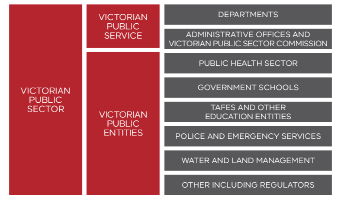 Do the Code and DET Values apply to contractors and consultants? Contractors or consultants (including those engaged through an employment agency) are required to comply with the Code and uphold DET’s Values, if they: supervise public sector employees undertake work that is of a public sector function at premises or location generally regarded as a public sector workplaceuse, or have access to, public sector resources or information that are not normally accessible or available to the public.If you manage contractors or consultants then it is your responsibility to ensure they are aware of their obligations to comply with the Code and DET values. HOW DO DET’S VALUES AND THE CODE FIT WITH MY PROFESSIONAL STANDARDS?Many of our staff, such as teachers, accountants, lawyers, nurses and health professionals (e.g., psychologists), are also bound by their professional standards, conduct rules or codes of practice. DET’s Values and the Code should be read in conjunction with your professional standards. They compliment each other and together guide your behaviour.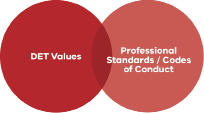 ResponsivenessWe respond in a timely way with our best workDefinitionPublic officials should demonstrate responsiveness by:providing frank, impartial and timely advice; providing high quality services to the Victorian community; andidentifying and promoting best practiceRepresentative Behaviours for DETWe always: care about the quality of our services and programs, and aim to be the best strive to provide efficient and timely service, honest advice, and information based on all available facts remain committed to ensuring that the public has a high quality education system that gives opportunities for all  strive to make a difference and seek better ways to do our workrespond promptly and get our jobs done well remain apolitical, ensuring we do not use our positions to support personal political preferencesConversation startersHow do you demonstrate this value? What are the benefits? How does this behaviour improve outcomes at work? What behaviours represent this value when engaging with:Your teamYour colleaguesManagers and ExecutivesStakeholdersClients / end usersIntegrityWe are honest, ethical and transparentDefinitionPublic officials should demonstrate integrity by: being honest, open and transparent in their dealings; andusing powers responsibly; andreporting improper conduct; andavoiding any real or apparent conflicts of interest; and striving to earn and sustain public trust of a high levelRepresentative Behaviours for DETWe always: spend money wisely for its intended purposeask questions, raise issues, speak up and report unethical behavior and misconduct avoid or manage potential or perceived conflicts of interestcarry out our work safely and avoid conduct that puts ourselves or others at riskdeliver on our promises and avoid conduct in our work or personal lives that may diminish the public’s trust act honestly, openly and consultatively in the performance of our work and use our positions fairly and responsiblyConversation startersHow do you demonstrate this value? What are the benefits? How does this behaviour improve outcomes at work? What behaviours represent this value when engaging with:Your teamYour colleaguesManagers and ExecutivesStakeholdersClients / end usersIMPARTIALITYWe behave in the best interests of the public by making fair and objective decisionsDefinitionPublic officials  should demonstrate impartiality by:making decisions and providing advice on merit and without bias, caprice, favoritism or self-interest; andacting fairly by objectively considering all relevant facts and fair criteria; andImplementing Government policies and programs equitablyRepresentative Behaviours for DETWe always: make decisions based on the best available  facts, evidence, information and arguments provide clear and proper reasons for the decisions we make act fairly, consistently, objectively and with equality (in all our interactions and actions)avoid being influenced by offers of gifts, benefits or hospitality and adhere to DET policyfollow agreed processes and manage issues consistently, fairly and in a timely mannerConversation startersHow do you demonstrate this value? What are the benefits? How does this behaviour improve outcomes at work? What behaviours represent this value when engaging with:Your teamYour colleaguesManagers and ExecutivesStakeholdersClients / end usersACCOUNTABILITYWe hold ourselves and others to account for the work that we doDefinitionPublic officials should demonstrate accountability by:working to clear objectives in a transparent manner; andaccepting responsibility for their decisions and actions; andseeking to achieve best use of resources; and submitting themselves to appropriate scrutinyRepresentative Behaviours for DETWe always: use work resources responsibly and appropriately  engage genuinely with the community use, share and disclose information as intendedconsider  and accept the consequences of our actions and own our decisionsknow what we need to do in our work and take responsibility to achieve it act and make lawful and transparent decisions within our level of authorityConversation startersHow do you demonstrate this value? What are the benefits? How does this behaviour improve outcomes at work? What behaviours represent this value when engaging with:Your teamYour colleaguesManagers and ExecutivesStakeholdersClients / end usersRESPECTWe value others and accept their differencesDefinitionPublic officials should demonstrate respect for colleagues, other public officials and members of the Victorian community by:treating them fairly and objectively; andensuring freedom from discrimination, harassment and bullying; and using their views to improve outcomes on an ongoing basisRepresentative Behaviours for DETWe always: treat everyone in a considerate, fair and courteous mannermaintain confidentiality and treat private information properlyrecognise the achievements of others and share team successlisten and encourage everyone to explain ideas and actionsensure that everyone has the right tools to do their workcollaborate and engage constructively with each other working towards a common goalConversation startersHow do you demonstrate this value? What are the benefits? How does this behaviour improve outcomes at work? What behaviours represent this value when engaging with:Your teamYour colleaguesManagers and ExecutivesStakeholdersClients / end usersLEADERSHIPWe are genuine, supportive and do the right thingDefinitionPublic officials should demonstrate leadership by:actively implementing, promoting and supporting these valuesRepresentative Behaviours for DETWe always: act in a genuine and authentic way, modeling DET’s Values and support others to to do so walk the talk and match our actions with our words - others can rely on us to do as we promise promote frank and honest discussions and have courage to challenge the status quoacknowledge the great ideas of others that improve the way we work help others to be accountable for their actions, decisions and their own developmentmake choices and take actions that promote a safe working environment for everyoneConversation startersHow do you demonstrate this value? What are the benefits? How does this behaviour improve outcomes at work? What behaviours represent this value when engaging with:Your teamYour colleaguesManagers and ExecutivesStakeholdersClients / end usersHUMAN RIGHTSWe uphold and respect the rights of othersDefinitionPublic officials should respect and promote the human rights set out in the Charter of Human Rights and Responsibilities by:making decisions and providing advice consistent with human rights; andactively implementing, promoting and supporting human rightsRepresentative Behaviours for DETWe always: are inclusive and embrace equal rights for all make sure everyone can be involved, regardless of their circumstances, background, or personal preferencesrespect the rights of othersreport any suspected breaches of human rightspromote the charter of human rights in all our interactions and activities, with our colleagues, our students, our parents and in our communitiesConversation startersHow do you demonstrate this value? What are the benefits? How does this behaviour improve outcomes at work? What behaviours represent this value when engaging with:Your teamYour colleaguesManagers and ExecutivesStakeholdersClients / end usersWhat have I learnt? The Code of Conduct (the Code) applies to all public sector employees, including staff working in both schools and regional or central offices.The Code outlines the public sector values which are also DET’s values.DET’s Values are: ResponsivenessIntegrityImpartialityAccountabilityRespectLeadership Human RightsBoth school and non-school based staff (i.e. teaching staff and Victorian Public Servants) are public sector employees.Contractors and consultants engaged in work for the Department are required to comply with the Code and DET’s Values.My professional code of conduct and DET’s Values work in partnership and are complementary.  DET’s Values guide the actions we take, the decisions we make and the interactions we have with each other, children, young people and families.DET’s Values make the expectations for conduct clear to the public we serve and are central to building and sustaining trust in the important work we do.Resources http://www.education.vic.gov.au/hrweb/workm/Pages/Public-Sector-Values.aspx 